5.1 提出先について                                                 （P.60）5.2 厚生労働省　介護職員処遇改善加算に関する基本的考え方           （P.61）並びに事務処理手順及び様式例の提示について5.3 厚生労働省　平成29年度介護報酬改定に関するＱ＆Ａ              （P.83）5.4 厚生労働省　平成27年度「介護サービス関係Ｑ＆Ａ」抜粋          （P.87）5.5 厚生労働省ホームページ「介護サービス関係Ｑ＆Ａ」抜粋           （P.97）※ 5.2～5.4 の電子ファイル（PDF）は下記にもあります。【提出先について】・当該事業所を指定している自治体に提出すること。・複数自治体から指定をうけているサービスについては、すべての自治体に提出すること。・一括提出の特例を利用して提出する事業者は、一括提出する事業所を指定するすべての自治体に提出すること。・総合事業については、それぞれの自治体の指示に従って提出すること。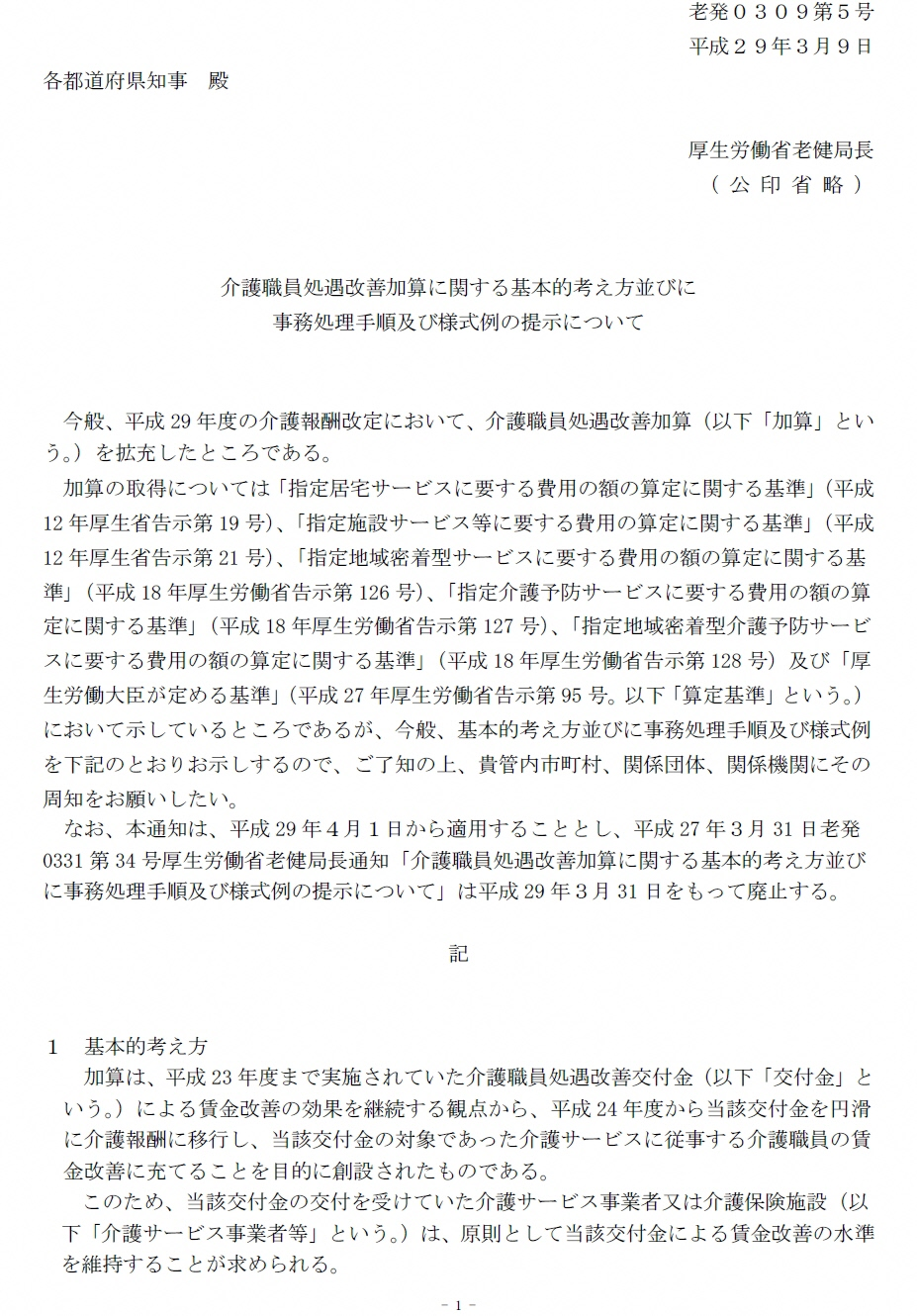 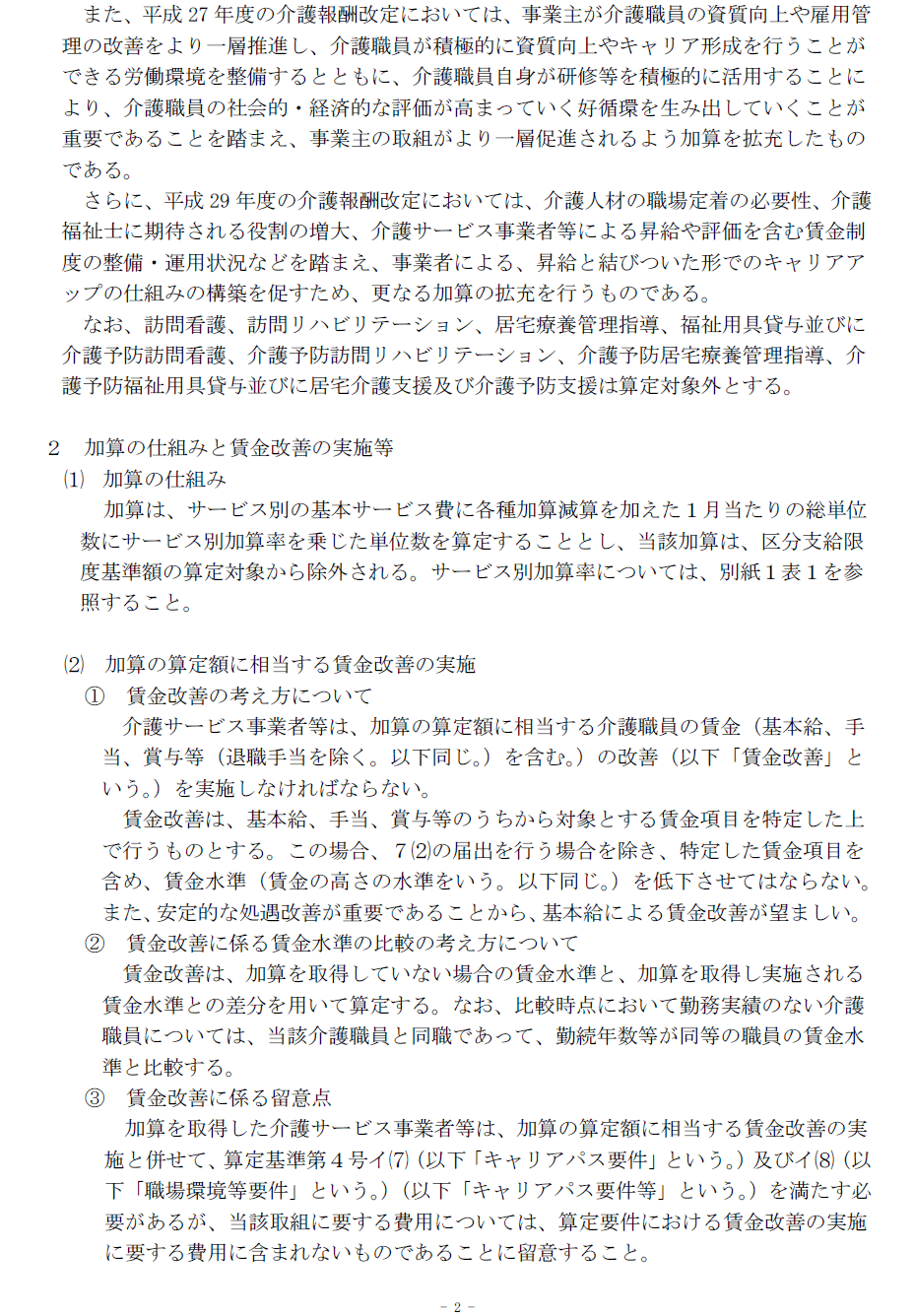 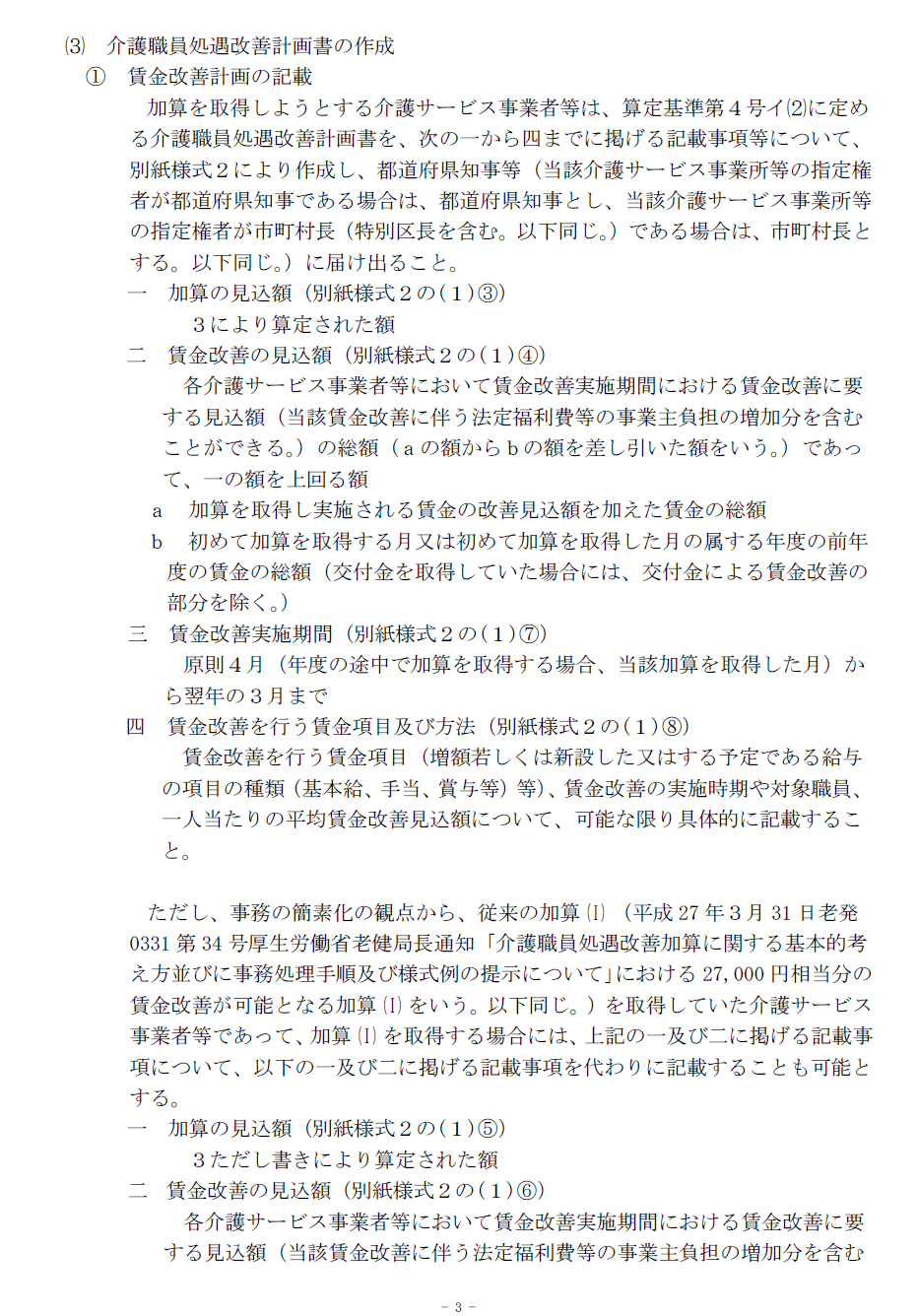 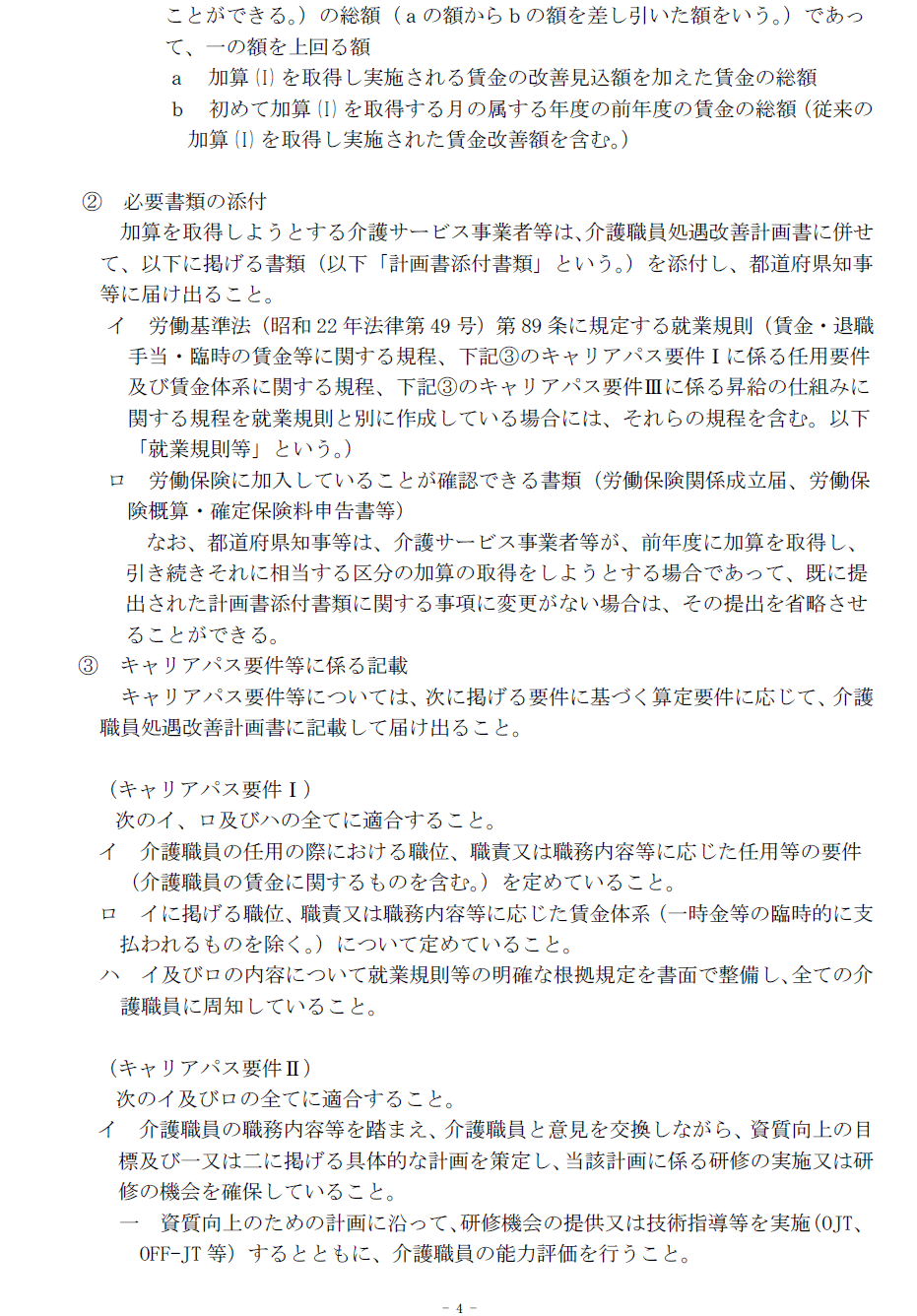 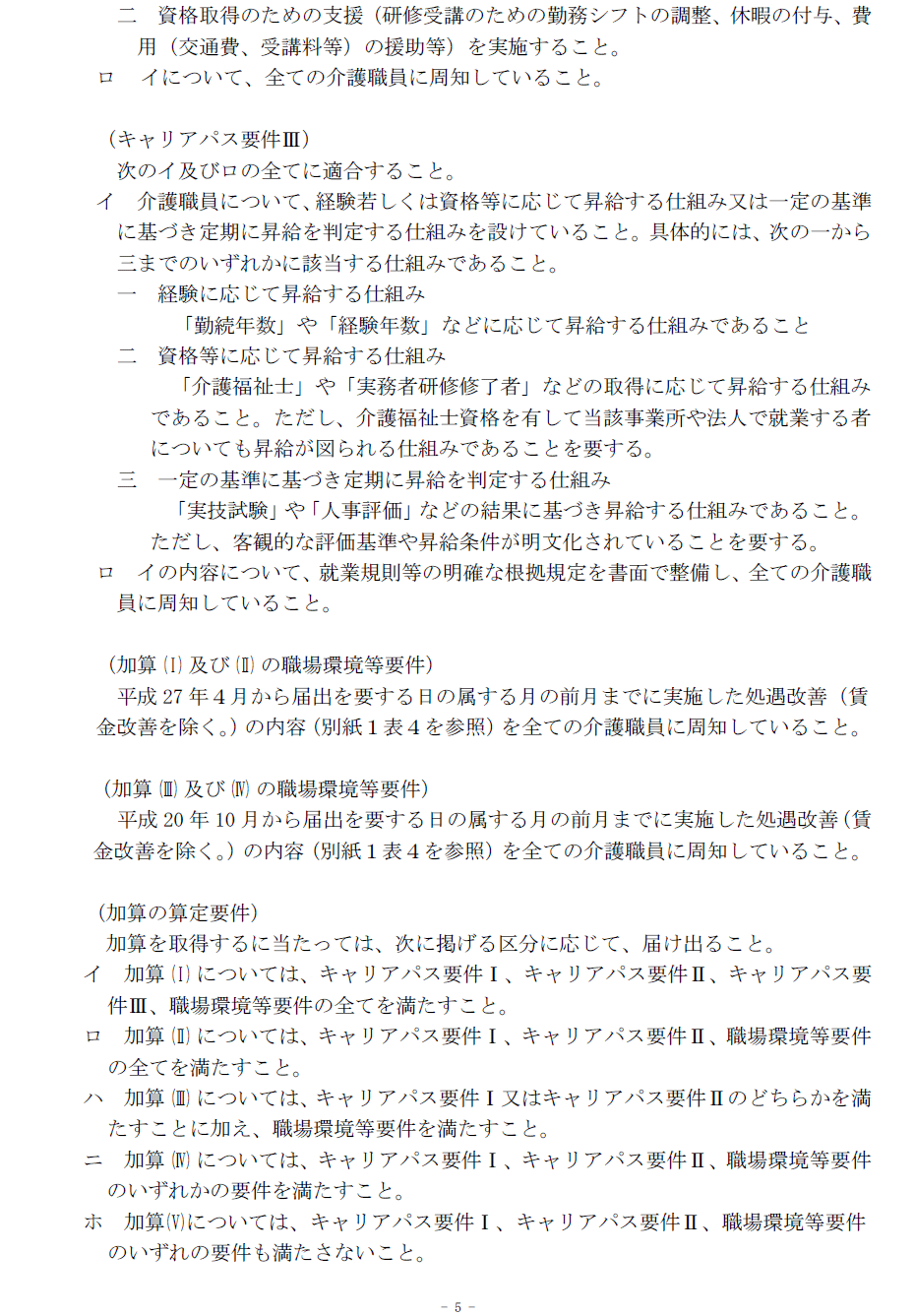 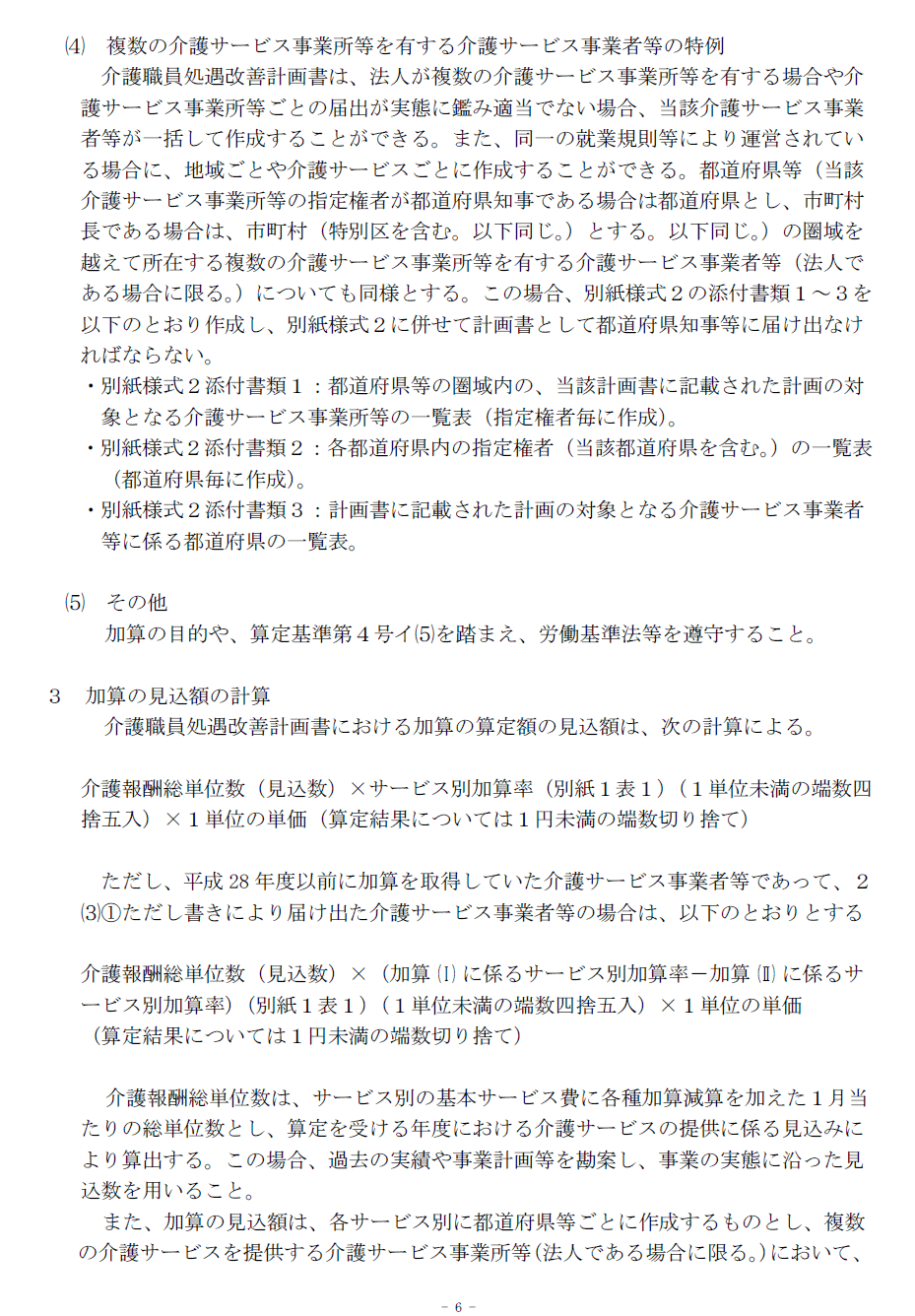 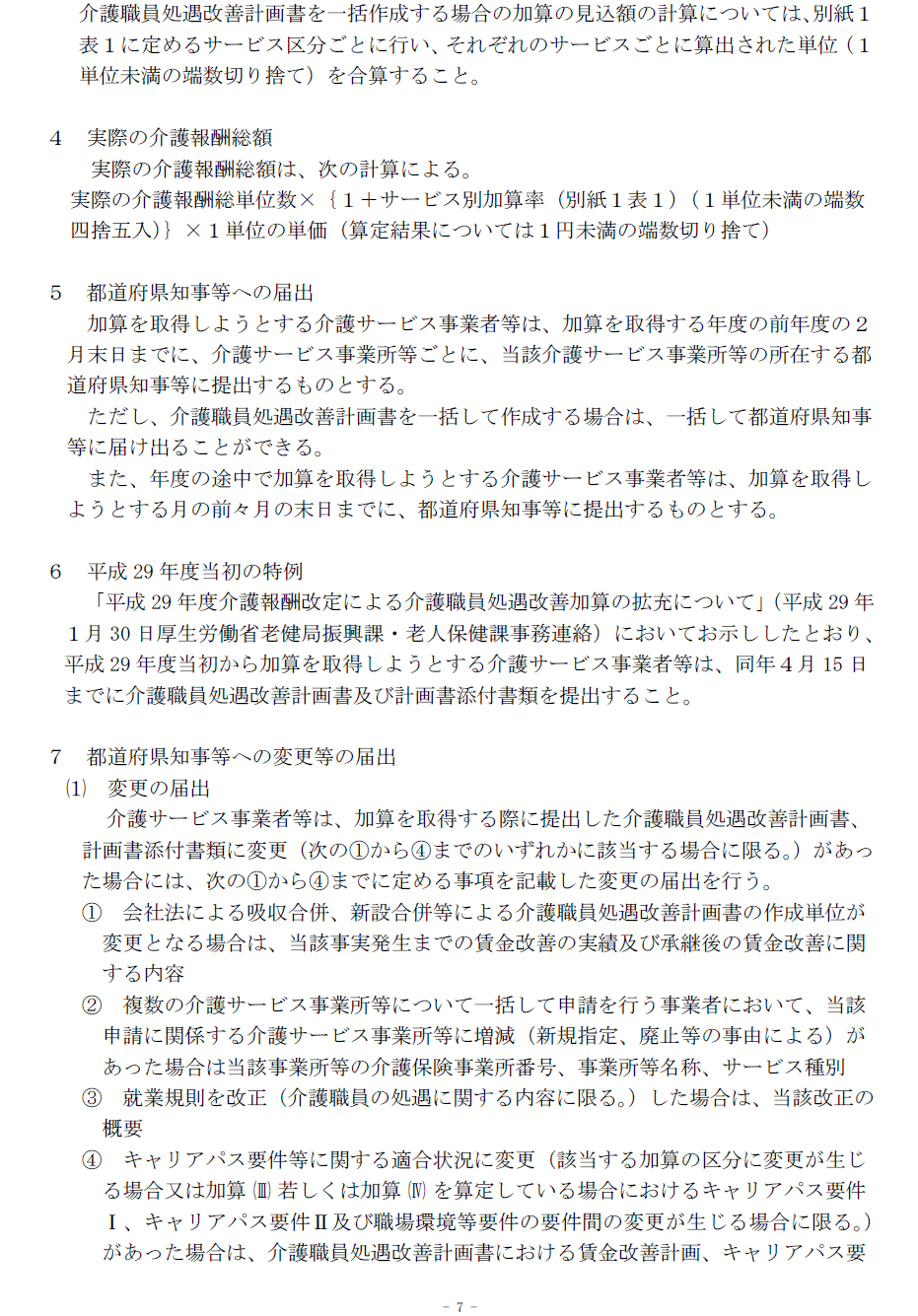 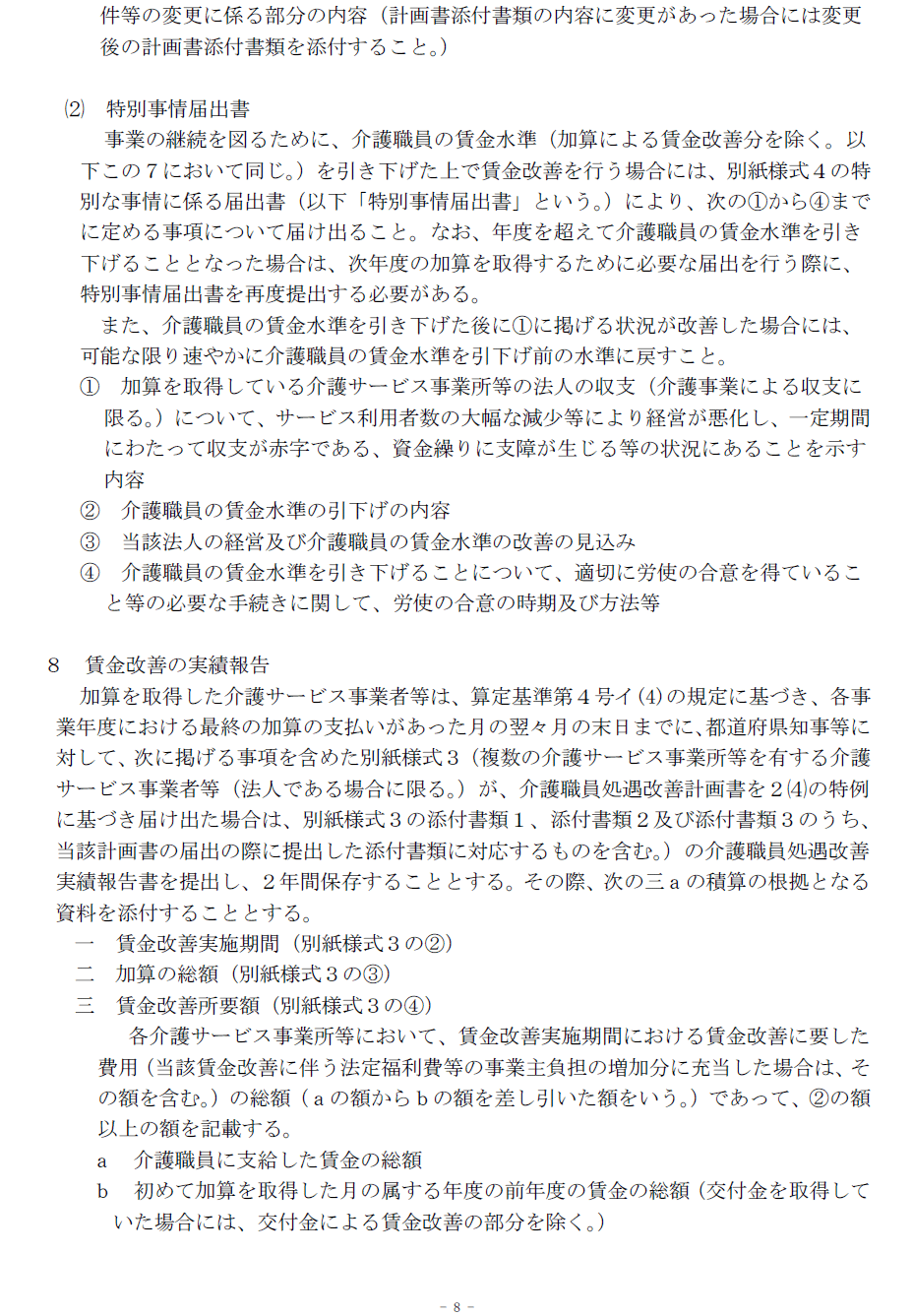 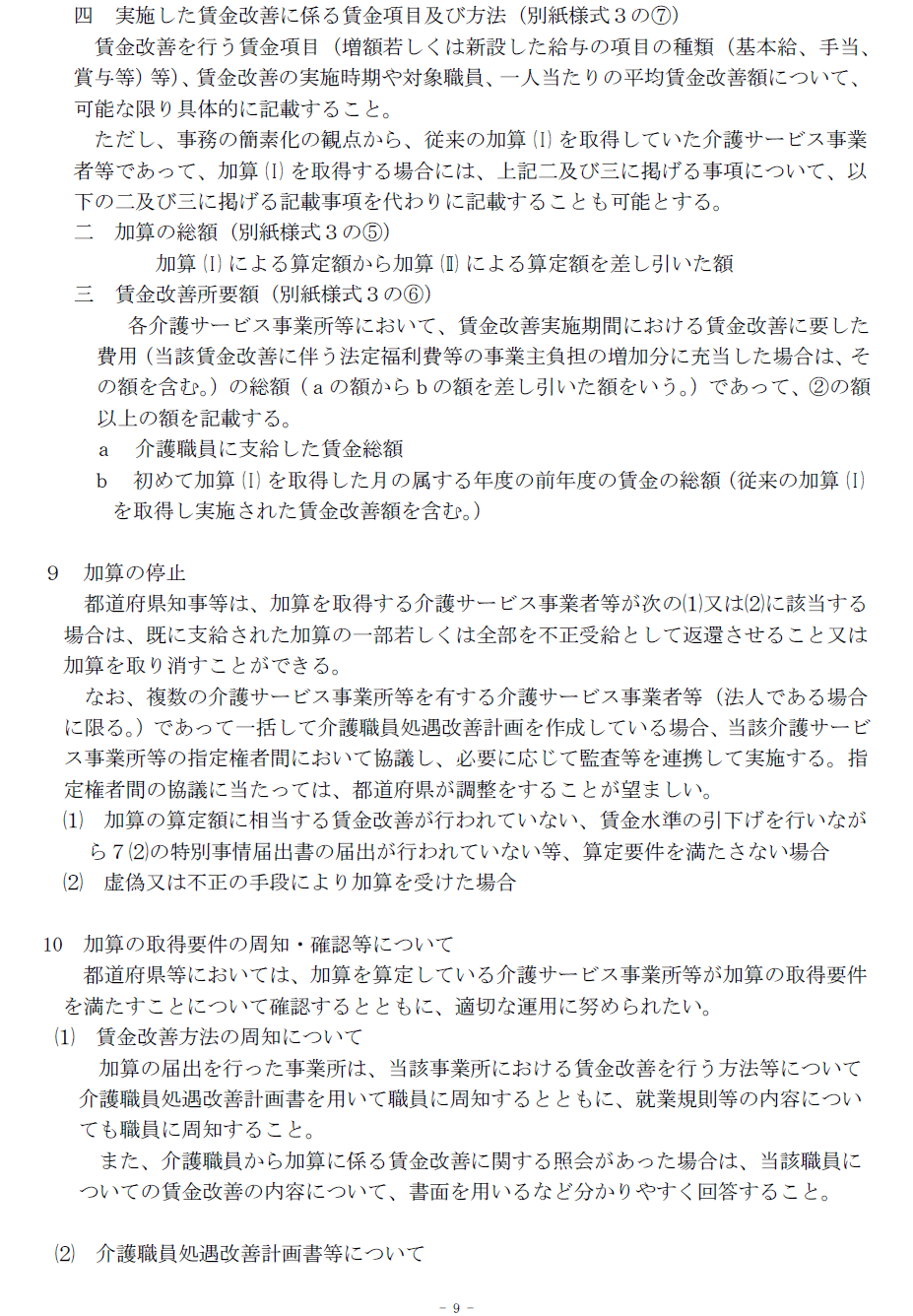 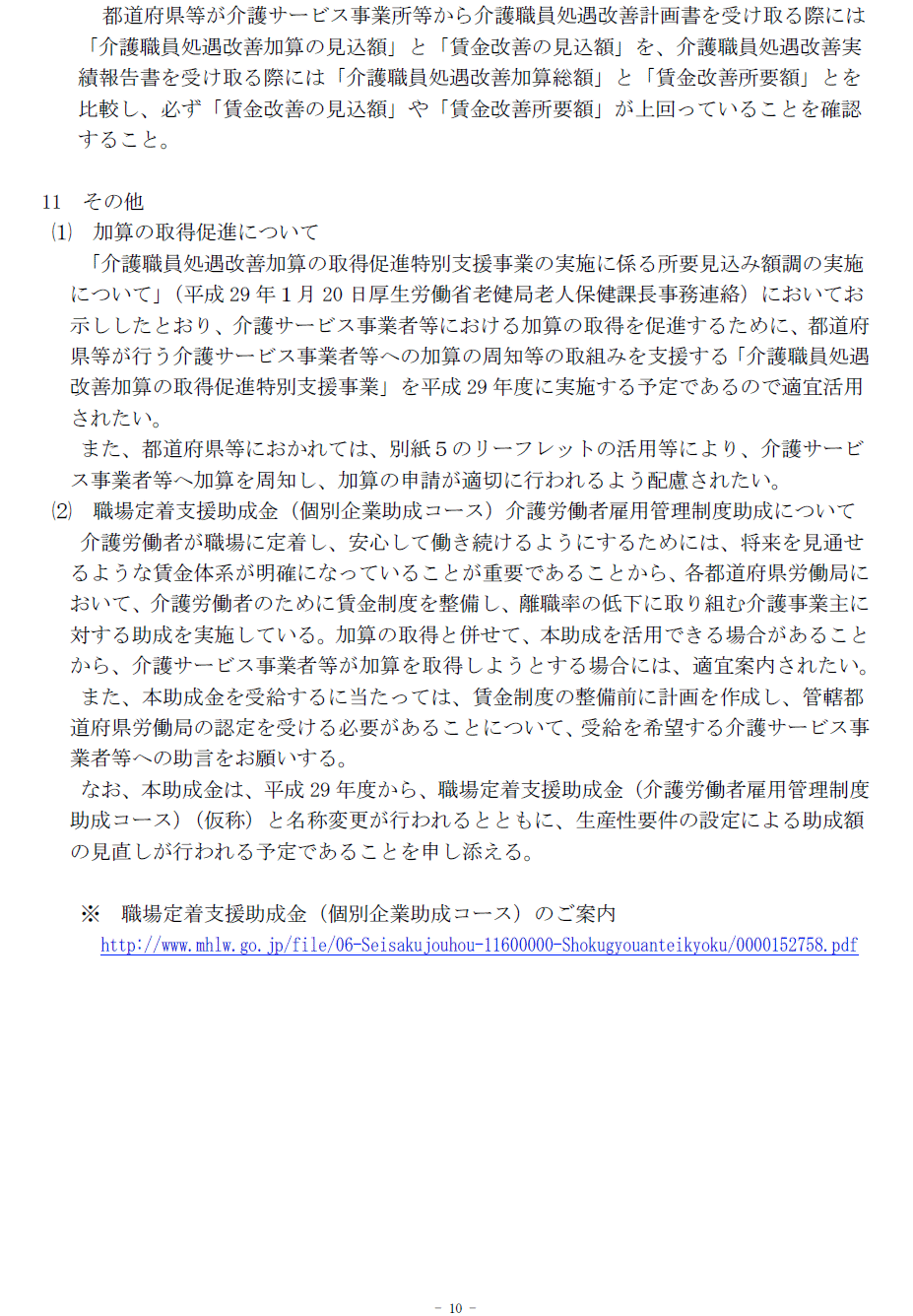 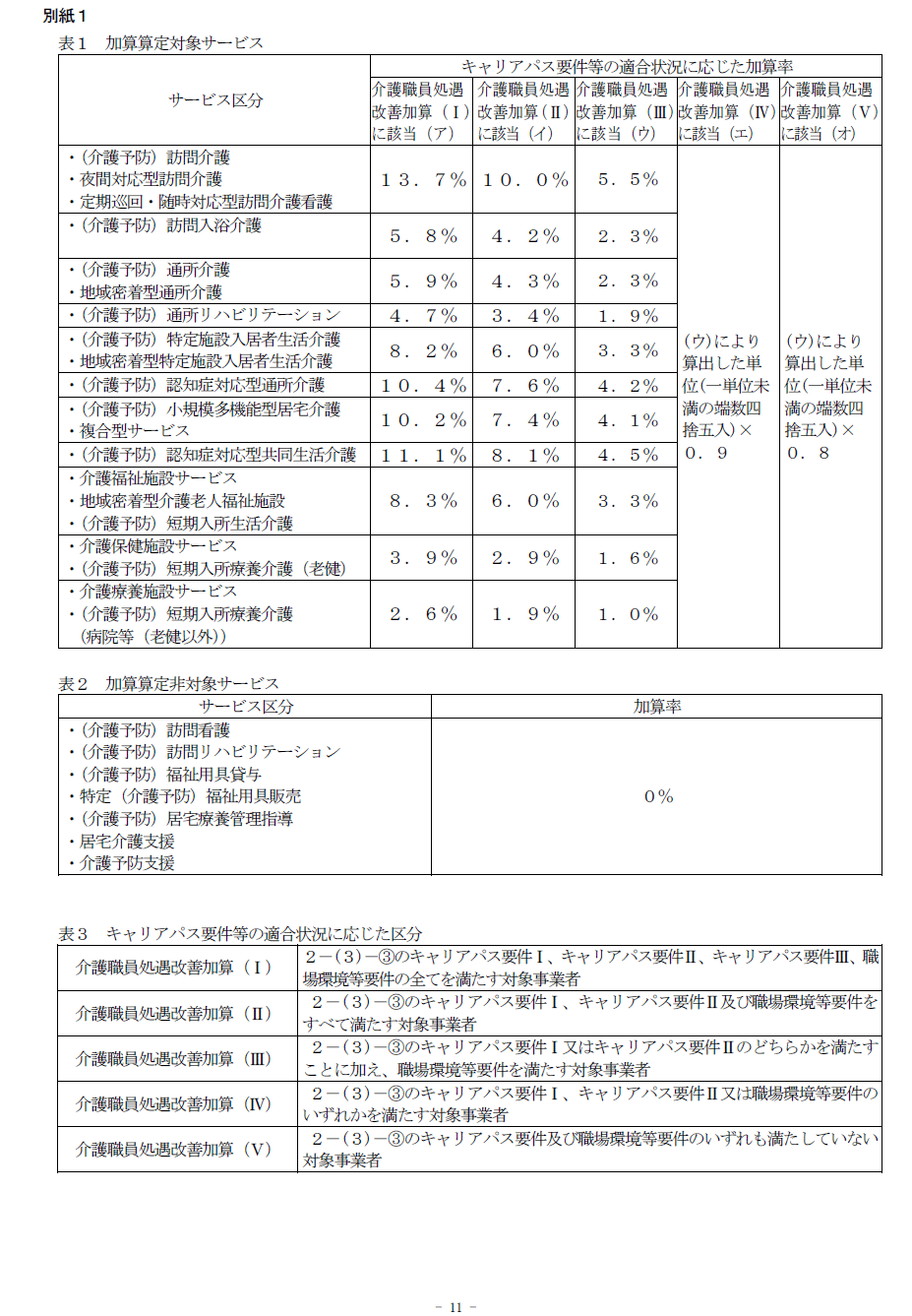 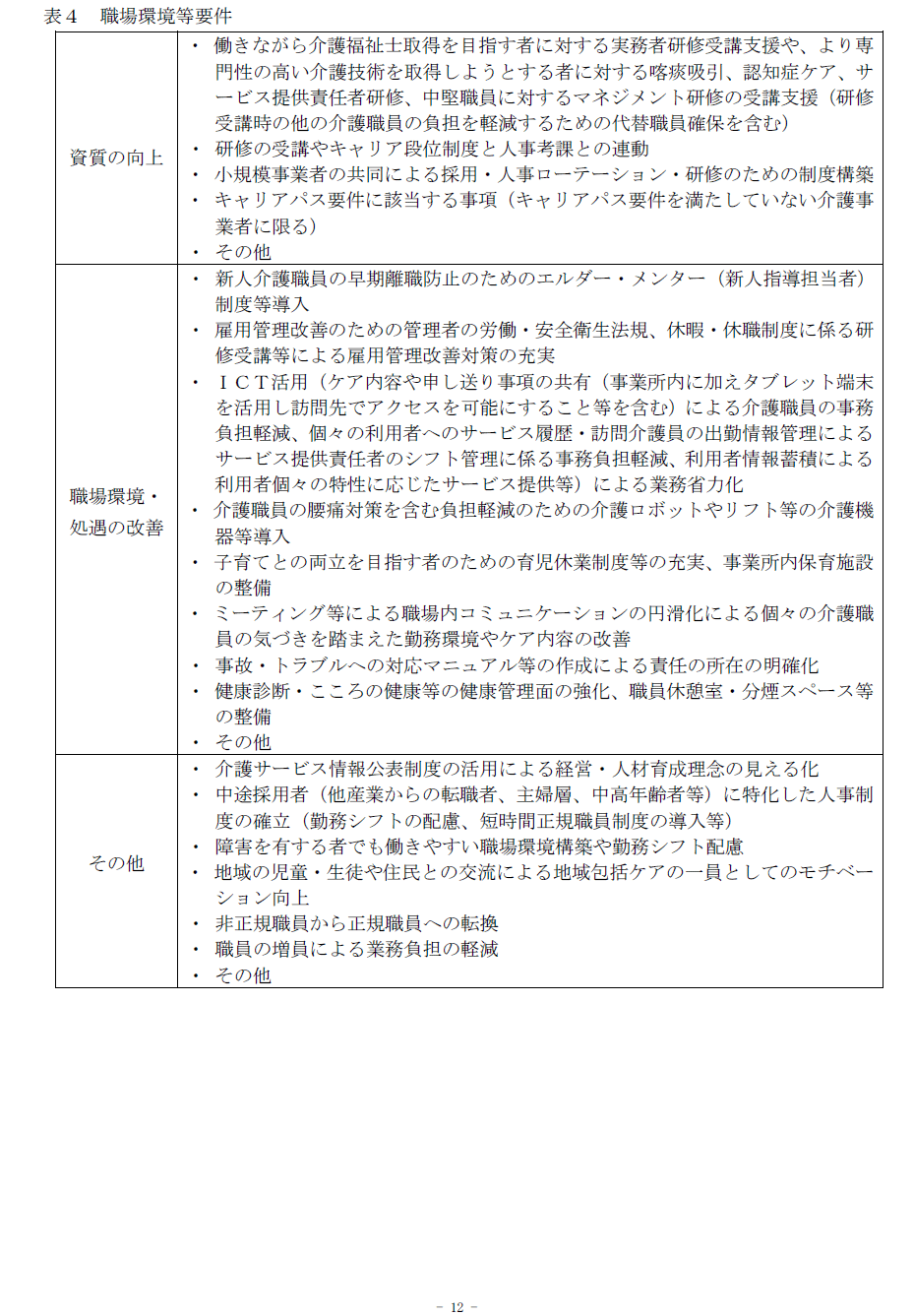 第5章　関係通知・資料兵庫県ホームページ＞処遇改善加算について(介護保険関係) https://web.pref.hyogo.lg.jp/kf27/syoguukasan.html5.1　提出先についてサービス区分サービス区分条件条件提出先　介護給付介護保険居宅サービス介護保険施設サービス兵庫県・政令市・中核市介護給付地域密着型サービス市町(政令市・中核市含む)総合事業現行相当(訪問型・通所型)介護給付と一体的に運営介護給付が県所管兵庫県及び市町(政令市・中核市除く)総合事業現行相当(訪問型・通所型)介護給付と一体的に運営上記以外政令市・中核市総合事業現行相当(訪問型・通所型)上記以外上記以外市町(政令市・中核市含む)総合事業緩和型市町(政令市・中核市含む)　5.2　介護職員処遇改善加算に関する基本的考え方並びに事務処理手順及び様式例の提示について